П О С Т А Н О В Л Е Н И Ег. Весьегонск25.05.2020                                                                                                                           № 214В соответствии со статьей 34 Федерального закона от 21.12.1994 № 69-ФЗ "О пожарной безопасности", пунктом 15 Правил противопожарного режима в Российской Федерации, утвержденных постановлением Правительства Российской Федерации от 25.04.2012 N 390п о с т а н о в л я ю:1. Утвердить перечень первичных средств тушения пожаров и противопожарного инвентаря, которые гражданам необходимо иметь в помещениях и в строениях, находящихся в их собственности (пользовании) к началу пожароопасного периода (Приложение 1).2. Утвердить перечень первичных средств тушения пожаров и противопожарного инвентаря, которыми должны быть оснащены территории  и объектов общего пользования Весьегонского муниципального округа  (приложение 2).3. Настоящее постановление подлежит официальному обнародованию на информационных стендах Весьегонского муниципального округа и размещению на официальном сайте Администрации Весьегонского муниципального  округа в сети  «ИНТЕРНЕТ».4.   Контроль за исполнением настоящего постановления оставляю за собой.5. Настоящее постановление вступает в силу после его официального обнародования.Глава Весьегонского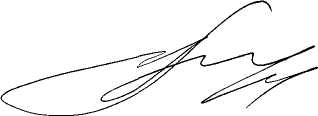  муниципального округа                                                                          А.В.ПашуковАДМИНИСТРАЦИЯ  ВЕСЬЕГОНСКОГО  МУНИЦИПАЛЬНОГО ОКРУГАТВЕРСКОЙ  ОБЛАСТИОб утверждении перечня первичных средств тушения пожаров и противопожарного инвентаря